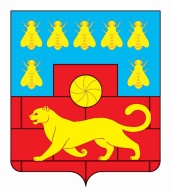 Администрация Мясниковского районаПОСТАНОВЛЕНИЕ29.12.2018г.                                       № 1587                                           с.Чалтырь Об утверждении административного регламента предоставления муниципальной услуги  «Присмотр и уход за детьми в группах продленного дня в образовательных организациях, реализующих образовательные программы начального общего, основного общего и среднего общего образования, расположенных на территории  муниципального образования «Мясниковский район» В соответствии  с Федеральным законом от 6 октября 2003 года № 131-ФЗ «Об общих принципах организации местного самоуправления в Российской Федерации», Федеральным законом от 27 июля 2010 года N 210-ФЗ "Об организации предоставления государственных и муниципальных услуг», постановлением Администрации Мясниковского района от 19.08.2011 № 817 «Об утверждении Порядка разработки и утверждения органами местного самоуправления Мясниковского района административных регламентов исполнения муниципальных функций и предоставления муниципальных услуг», Администрация Мясниковского районапостановляет:1. Утвердить административный регламент предоставления муниципальной услуги «Присмотр и уход за детьми в группах продленного дня в образовательных организациях, реализующих образовательные программы начального общего, основного общего и среднего общего образования, расположенных на территории  муниципального образования «Мясниковский район», согласно приложению.2. Начальнику муниципального учреждения «Отдел образования Администрации Мясниковского района» (Бзезян Р.В.) обеспечить предоставление муниципальной услуги в соответствии с административным регламентом. 3. Постановление вступает в силу со дня его подписания и подлежит официальному обнародованию.4. Контроль за исполнением постановления возложить на заместителя главы Администрации Мясниковского района Н.С. Кешишян. Глава АдминистрацииМясниковского района			                    			         В.С. КилафянПриложениек постановлениюАдминистрацииМясниковского районаот 29.12.2018 № 1587Административный регламентпредоставления муниципальной услуги«Присмотр и уход за детьми в группах продленного дня в образовательных организациях, реализующих образовательные программы начального общего, основного общего и среднего общего образования, расположенных на территории  муниципального образования «Мясниковский район»Общие положенияАдминистративный регламент предоставления муниципальной услуги «Присмотр и уход за детьми в группах продленного дня в образовательных организациях, реализующих образовательные программы начального общего, основного общего и среднего общего образования, расположенных на территории  муниципального образования «Мясниковский район»   (далее -  Регламент и Услуга соответственно) разработан в целях повышения качества предоставления и доступности муниципальной услуги.          Настоящим Регламентом устанавливаются обязательные требования, обеспечивающие необходимый уровень доступности Услуги в целом, и определяет сроки и последовательность действий (административных процедур) при предоставлении информационных услуг гражданам, а также на каждом этапе ее предоставления, включая обращение за Услугой, его оформление и регистрацию, получение Услуги, формы контроля за исполнением Услуги, порядок обжалования  решений и действий (бездействия) органа, предоставляющего  Услугу или  ответственных должностных лиц. Разработчик регламента (орган, ответственный за организацию предоставления муниципальной услуги) – муниципальное учреждение «Отдел образования Администрации Мясниковского  района».        1.2. Круг заявителей1.2.1. Заявители услуги: родители (законные представители).Получение услуги распространяется на категорию граждан, обучающихся в МОО  и нуждающихся в присмотре и уходе в ГПД.1.3. Требования к порядку информирования о порядке предоставления муниципальной услуги1.3.1. Информация о правилах предоставления муниципальной услуги предоставляется   (блок-схема – приложение 3):- при личном обращении заявителей непосредственно в Отдел либо в МОО;- в письменном виде по письменным запросам заявителей;-на информационном стенде МОО- с использованием средств телефонной связи;- посредством размещения информации в средствах массовой информации (в том числе электронных);- на официальном сайте  МОО в сети Интернет .1. 3.2. Информирование заявителей при личном обращении осуществляется специалистами отдела (кабине 6), по телефону –8(86349) 2-13-94,, либо администрацией  МОО  (приложение 1). 1.3.3. Почтовый адрес Отдела:346800, Ростовская область, Мясниковский район, с. Чалтырь, ул. 7-я линия , 1 «б».Почтовые адреса, адрес электронной почты, телефоны   МОО– (приложение №1).       Адрес электронной почты Отдела: E-mail: roo@chalt.donpac.ruАдрес официального сайта Администрации  Мясниковского района: http://www.amrro.ru.Адрес официального сайта отдела: http://mroo42.edusite.ru..1.3.4. Сведения о графике (режиме) работы  Отдела:понедельник – пятница:   9.00 – 17.12 часов перерыв на обед: 13.00 – 14.00 часоввыходные дни – суббота, воскресенье.Приемный день: понедельник с 14.00 до 16.00Сведения о графике (режиме) работы МОО, непосредственно предоставляющих  муниципальную услугу, размещаются на стендах (вывесках) при входе в помещения МОО, сайтах МОО.1.3.5. Заявители с момента приема обращения имеют право на получение сведений о прохождении процедур по рассмотрению их обращений при помощи телефонной связи, электронной почты, лично, обратившись в Отдел либо в МОО.1.3.6. При ответах на телефонные звонки и устные обращения специалисты в вежливой форме информируют обратившихся о правилах предоставления муниципальной услуги. Ответ на телефонный звонок должен содержать информацию о наименовании структурного подразделения  Отдела  либо МОО, в которое позвонил заявитель, фамилии, имени, отчестве и должности специалиста, принявшего телефонный звонок.1.3.3. Информация о порядке предоставления муниципальной услуги представляется:1) непосредственно руководителями МОО при личном обращении либо письменном обращении заинтересованного лица;2) с использованием средств почтовой, телефонной связи и электронной почты;3) посредством размещения в сети Интернет и публикации в средствах массовой информации;4) посредством размещения сведений на информационных стендах;5) через единый портал государственных и муниципальных услуг.1.3.4. Основными требованиями к информированию заявителей являются:1) достоверность предоставляемой информации;2) четкость изложения информации;3) полнота информирования;4) наглядность форм предоставляемой информации;5) удобство и доступность получения информации;6) оперативность предоставления информации.1.3.5. Консультации предоставляются по следующим вопросам:1) месту нахождения МОО, графику работы, Интернет-сайта, адресу электронной почты и номерах телефонов МОО, принимающего документы на предоставление муниципальной услуги;2) перечню документов, необходимых для принятия решения о предоставлении муниципальной услуги;3) времени приема и выдачи документов;4) срокам предоставления муниципальной услуги;5) процессу выполнения административных процедур по предоставлению муниципальной услуги (на каком этапе, в процессе выполнения какой административной процедуры находится представленный заявителем пакет документов). Заявителем указываются (называются) дата и входящий номер, указанные в полученной заявителем расписке;6) порядку обжалования действий (бездействия) и решений, осуществляемых и принимаемых в ходе предоставления муниципальной услуги.1.3.6. По письменным обращениям гражданина ответ направляется почтой в адрес гражданина в срок, не превышающий тридцати дней со дня регистрации письменного обращения.1.3.7. При обращении гражданина посредством электронной почты, ответ направляется гражданину в форме электронного документа по адресу электронной почты, указанному в обращении, или в письменной форме по почтовому адресу, указанному в обращении (если ответ в соответствии с обращением гражданина должен быть направлен ему в письменной форме по почте). Информирование по электронной почте осуществляется при наличии в обращении адреса, фамилии и инициалов заявителя.1.3.8. Публичное письменное консультирование по вопросам предоставления муниципальной услуги осуществляется путем:1) публикации информационных материалов в СМИ, в сети Интернет;2) оформления информационных стендов.1.3.9. Консультирование по вопросам предоставления муниципальной услуги предоставляется руководителями общеобразовательной организации в устной и письменной форме бесплатно. 2. Стандарт предоставления муниципальной услуги2.1. Наименование муниципальной услуги.«Присмотр и уход за детьми в группах продленного дня в образовательных организациях, реализующих образовательные программы начального общего, основного общего и среднего общего образования, расположенных на территории  муниципального образования «Мясниковский район»2.2.Наименование учреждения, отдела Администрации Мясниковского района, непосредственно предоставляющую муниципальную услугу.Муниципальную услугу предоставляют муниципальные образовательные организации (далее -МОО) Мясниковского района (приложение 1).Муниципальное учреждение «Отдел образования Администрации Мясниковского района» (далее – Отдел) организует, обеспечивает и контролирует деятельность муниципальных образовательных организаций по предоставлению муниципальной услуги на территории района. 2.3. Конечный результат предоставления муниципальной услуги.Результатом исполнения муниципальной услуги являются:- выдача устной или письменной информации о зачислении в группу продленного дня  (далее -ГПД)  МОО  муниципального образования «Мясниковский район» ;-   приказ о зачислении  обучающегося  в ГПД ; -заключение договора  между родителем (законным представителем) и МОО  о предоставлении услуги.2.4. Сроки исполнения муниципальной услуги.      Предоставление муниципальной услуги осуществляется с моментаподачи родителями (законными представителями) заявления и заключениядоговора между образовательной организацией  и  родителями (законнымипредставителями), как правило, с 01 сентября по 31 мая текущего учебногогода. Зачисление в ГПД осуществляется в течение текущего учебного года при наличии свободных мест.2.5. Правовые основания, регулирующие предоставление муниципальной услуги.-Федеральный закон  от 29.12.2012г. №273-ФЗ  «Об образовании в Российской Федерации»;-Федеральный закон от 27.07.2010 № 210-ФЗ «Об организации предоставления государственных и муниципальных услуг» ;-Федеральный закон от 6 октября 2003 года № 131-ФЗ «Об общих принципах организации местного    самоуправления в Российской Федерации»;- приказ Минобрнауки  РФ  от 30.08.2013г. №1015 «Об утверждении Порядка организации и осуществления образовательной деятельности по основным общеобразовательным программам – образовательным программам начального общего, основного общего и среднего общего образования»;- Письмо Министерства образования и науки РФ от 24 сентября . № 08-1346 “О направлении методических рекомендаций по нормативно-правовому регулированию предоставления услуги по присмотру и уходу за детьми в группах продлённого дня”;-локальные акты  Отдела;-уставы МОО;-локальные акты  МОО.2.6.  Перечень документов, необходимых   для предоставления  Услуги.       2.6.1.  При приеме  в ГПД  предоставляются следующие документы:-личное заявление  родителя (законного представителя)   при предъявлении  оригинала документа , удостоверяющего личность родителя (законного представителя), либо оригинала документа , удостоверяющего личность иностранного гражданина и лица без гражданства  (форма заявления-приложение 2);Все документы представляются на русском языке. 2.6.2. Получатели муниципальной услуги имеют право на неоднократное обращение за муниципальной услугой.2.6.3. МОО может осуществлять прием заявления  в форме электронного документа с использованием информационно-телекоммуникационных сетей общего пользования.2.7. Перечень оснований для  отказа в приеме документов, необходимых для предоставления Услуги . 2.7.1. Отказ заявителя должным образом оформить свое обращение.2.7.2. Обращение заявителя не рассматривается, если:- в письменном обращении отсутствует фамилия заявителя, личная подпись, почтовый адрес, по которому должен быть направлен ответ;- текст письменного обращения не поддается прочтению, о чем сообщается заявителю, направившему обращение, если его фамилия и почтовый адрес поддаются прочтению;- в письменном обращении содержится вопрос, на который многократно давались письменные ответы по существу в связи с ранее направляемыми обращениями, при этом в обращении не приводятся новые доводы или обстоятельства, руководитель  вправе принять решение о безосновательности очередного обращения и прекращении переписки по данному вопросу. О данном решении уведомляется заявитель, направивший обращение;-  в обращении содержатся нецензурные либо оскорбительные выражения, содержащие угрозы жизни, здоровью и имуществу муниципального служащего, а также членам его семьи, обращение оставляется без ответа по существу поставленных в нем вопросов и сообщается заявителю о недопустимости злоупотребления правом;- отсутствие документов, указанных в п. 2.6. Регламента;2.8. Основанием для отказа либо приостановления  предоставления гражданину муниципальной услуги является:2.8.1.Основанием для отказа в предоставлении муниципальной услуги является:  -отсутствие свободных мест, т.е. при наполняемости  ГПД  25 обучающихся;- медицинские противопоказания.2.8.2. Основанием для приостановления предоставления муниципальной услуги является письменное заявление родителя (законного представителя), изменение условий предоставления муниципальной услуги.2.9. Платность/бесплатность услуги.  Муниципальная услуга предоставляется бесплатно.2.10. Максимальный срок  ожидания в очереди при подаче запроса о предоставлении услуги.Максимальный срок ожидания в очереди при подаче запроса о предоставлении муниципальной услуги и при получении результата предоставления муниципальной услуги не должен превышать 15 минут.Продолжительность консультирования в устной форме при личном обращении осуществляется в пределах 15 минут.Обращение по телефону допускается в течение рабочего времени исполнителя услуги. Продолжительность консультирования по телефону осуществляется в пределах 15 минут. При консультировании по телефону исполнитель услуги должен назвать свою фамилию, имя, отчество, должность, а также наименование структурного подразделения, в которое обратился заявитель, а затем в вежливой форме дать точный и понятный ответ на поставленные вопросы.Если исполнитель услуги не может ответить на поставленный вопрос самостоятельно или подготовка ответа требует продолжительного времени, он может предложить заявителю направить письменный запрос либо назначить другое время для получения информации.2.11. Срок регистрации запроса заявителя о предоставлении услуги.Письменные обращения подлежат обязательной регистрации в течение 30  минут  с момента поступления в МОО.  2.12.     Требования к   помещениям, в которых предоставляется муниципальная услуга, к залу ожидания, местам для заполнения запросов о предоставлении муниципальной услуги, информационным стендам:  2.12.1.      В общеобразовательных учреждениях помещения должны соответствовать приложению 6 Санитарно-эпидемиологических правил и нормативов (СанПиН 2.4.2.2821-10).   	Помещения для осуществления присмотра и ухода в группах продленного дня для обучающихся I-VIII классов целесообразно размещать в пределах соответствующих учебных секций, включая рекреации. Рекомендуется для обучающихся первых классов группы продленного дня выделять игровые комнаты. При отсутствии в МОО специальных помещений для организации игр могут быть использованы универсальные помещения.Для обучающихся II—VIII классов, в зависимости от конкретных возможностей, рекомендуется выделить закрепленные помещения дляорганизации игровой деятельности, кружковой работы, занятий по желаниюобучающихся.Местом для отдыха на свежем воздухе и проведение спортивного часаможет быть пришкольный участок или специально оборудованные площадки.Кроме того, для этих целей могут быть использованы прилежащие скверы,парки,  лесопарковая зона, стадионы.Места, в которых исполняется муниципальная услуга, должны иметь средства пожаротушения и оказания первой медицинской помощи;2.12.2. Здание оборудовано входом, обеспечивающим свободный доступ заявителей.Вход в здание оборудован информационной табличкой (вывеской), содержащей полное наименование  учреждения;При обращении в  Отдел или МОО  заявителю гарантируется прием в помещении:оборудованном в соответствии с санитарными нормами и правилами;          оборудованном противопожарной системой и системой пожаротушения;оборудованном системой кондиционирования воздуха;с наличием бесплатного туалета.В помещении отводятся места для ожидания, информирования и приема заявителей. Места для ожидания на предоставление муниципальной услуги оборудуются стульями и скамьями. Количество мест ожидания определяется исходя из фактической нагрузки и возможностей для их размещения в здании.Место для информирования и заполнения документов оборудуется стульями, столами и обеспечивается информационными стендами и образцами заполнения документов.Стенды с организационно-распорядительной информацией размещаются на доступных для просмотра заявителями площадях. Тексты информационных материалов печатаются удобным для чтения шрифтом (размер шрифта не менее 14 пунктов), без исправлений, наиболее важные места выделяются другим шрифтом.2.12.3. Прием заявителей осуществляется специалистом в кабинете, предназначенном для работы и предоставления  муниципальной  услуги.Рабочее место специалиста оборудуется персональным компьютером с возможностью доступа к необходимым информационным базам данных, печатающим устройством.2.12.4. В помещениях  обеспечивается беспрепятственный доступ инвалидов для получения государственной услуги, в том числе:условия для беспрепятственного доступа к ним и предоставляемой в них  муниципальной  услуге;возможность самостоятельного или с помощью специалиста, предоставляющего услугу, передвижения в здании  к месту приема заявления или оказания  муниципальной услуги, входа в помещения и выхода из них. Вход в здание оборудован кнопкой вызова специалиста отдела, ответственного в МОО;возможность посадки в транспортное средство и высадки из него перед входом в помещения, в том числе с использованием кресла-коляски и при необходимости с помощью специалиста, предоставляющего услугу; надлежащее размещение оборудования и носителей информации, необходимых для обеспечения беспрепятственного доступа инвалидов к помещениям  с учетом ограничений их жизнедеятельности;дублирование необходимой для инвалидов звуковой и зрительной информации, а также надписей, знаков и иной текстовой и графической информации знаками, выполненными рельефно-точечным « шрифтом Брайля».2.13.  Показателями доступности и качества  муниципальной услуги.Показателями доступности и качества  муниципальной услугиявляются:2.13.1. Наличие доступных каналов получения информации о предоставлении муниципальной услуги.2.13.2. Короткое время ожидания муниципальной услуги.2.13.3. Удобный график приема заявителей.	2.13.4. Внеочередное обслуживание инвалидов  и других лиц с ограниченными способностями или возможностями самостоятельно передвигаться, ориентироваться, общаться.	2.13.5. Показателями качества муниципальной услуги являются:	-достоверность, полнота и своевременность предоставляемой информации;	 -высокая культура обслуживания заявителей;	-строгое соблюдение сроков предоставления муниципальной услуги;            - отсутствие повторных обращений по одному вопросу.          -возможность обращения в досудебном и (или) судебном порядке в соответствии с законодательством Российской Федерации с жалобой на принятое решение по обращению заявителя или на действия (бездействие) должностных лиц.2.14.  иные требования  и особенности предоставления  муниципальной услуги в электронной форме. Иных требований к предоставлению муниципальной услуги нет.3. Состав, последовательность и сроки выполнения административных процедур, требования к порядку их выполнения, в том числе особенности выполнения административных процедур в электронном виде. 3.1. Административные процедуры3.1.1. Предоставление муниципальной услуги включает в себя последовательность следующих административных процедур: - прием документов на оказание муниципальной услуги и регистрации заявления в журнале  регистрации  заявлений; - рассмотрение документов для установления права на муниципальную услугу; - принятие решения о предоставлении либо об отказе в предоставлении муниципальной услуги.- расписка в получении документов, содержащих информацию о регистрационном номере заявления о приеме ребенка в МОО, о перечне  представленных документов. Расписка заверяется подписью должностного лица МОО, ответственного за прием документов, и печатью МОО.3.1.2 Прием документов на оказание муниципальной услуги и регистрация заявления в журнале регистрации заявлений . Основанием для начала предоставления муниципальной услуги является обращение заявителя в МОО с заявлением.Работник  МОО, ответственный за прием документов:Проводит первичную проверку представленного заявления, удостоверяясь, что: - текст документа написан разборчиво;- фамилии, имена, отчества, адреса мест жительства написаны полностью; - документ не исполнен карандашом;- представленная документация  соответствует  требованиям настоящего Регламента.Вносит в установленном порядке в журнал регистрации заявлений запись о приеме заявления. Общий максимальный срок приема документов не может превышать 20 минут на одного заявителя.По результатам административной процедуры по приему документов работник, ответственный за прием документов, формирует дело заявителя и передает его для установления права на муниципальную услугу работнику, ответственному за рассмотрение и оформление документов для предоставления конкретного вида муниципальной услуги.Общий максимальный срок формирования личного дела заявителя не должен превышать 20 минут. 3.1.3. Рассмотрение документов для установления права на муниципальную услугу .Основанием для начала административной процедуры является поступление дела заявителя работнику, ответственному за рассмотрение и оформление документов для предоставления конкретного вида муниципальной услуги. 3.1.4. По результатам рассмотрения документов и проверки представленных заявителем  документов  руководитель  МОО определяет наличие либо отсутствие у заявителя права на муниципальную услугу и  издает приказ о зачислении  обучающихся в группы по присмотру и уходу за детьми в группах продленного дня, либо  отказывает в  предоставлении муниципальной услуги. Общий максимальный срок рассмотрения документов (без учета времени, затраченного на проведение проверки представленных заявителем сведений) не должен превышать 30 минут.3.1.5. Наполняемость не должна превышать 25 человек, для детей сограниченными возможностями здоровья – 15 человек.3.1.6. ГПД формируются на начало учебного года. Зачисление обучающихся в ГПД дня в течение учебного года производится только при наличии  свободных мест. Между школой и родителями (законными представителями) заключается договор о взаимных обязательствах.3.1.7. Отчисление обучающихся из групп по присмотру и уходу за детьмив группах продленного дня осуществляется приказом директора школы пописьменному заявлению родителей (законных представителей).3.2.8. Деятельность по присмотру и уходу за детьми в группах продленного дня регламентируется режимом работы, утвержденным приказом директора МОО.3.1.9. Осуществление присмотра и ухода за детьми в группах продленного дня регламентируется следующими документами:-настоящим Регламентом;-локальными актами МОО:-должностными обязанностями воспитателя ;-режимом работы;-приказами директора по школе о работе группы по присмотру и уходу задетьми в группах продленного дня; -журналом группы по присмотру и уходу за детьми в группах продленного дня;-планом работы воспитателя группы по присмотру и уходу за детьми в группах продленного дня;-другими документами, обеспечивающими режим занятий и организациюприсмотра и ухода за детьми в группах продленного дня .3.1.8. В режиме дня должны обязательно предусматриваться: питание,прогулка, самоподготовка, общественно-полезный труд, кружковая работа иширокое проведение физкультурно-оздоровительных мероприятий.3.1.9. После окончания учебных занятий в общеобразовательномучреждении для восстановления работоспособности обучающихся передвыполнением домашних заданий, организуется отдых длительностью не менее 2 часов. 3.1.10. При выполнении обучающимися домашних заданий (самоподготовка) длительность выполнения домашних задания составляет во2-3 классах - 1,5 ч, в 4-5 классах – 2 ч, в 6-8 классах - 2,5 ч, в 9-11 классах – до 3,5 ч. При самоподготовке воспитанники могут использовать возможностичитального зала школьной библиотеки. Учебная и справочная литературавоспитанников может храниться в определенном месте для использования при самоподготовке. Во время самоподготовки педагогическими работниками могут быть организованы консультации по учебным предметам.3.1.11. Внеурочная деятельность реализуется в виде экскурсий, кружков, секций, олимпиад, соревнований и т.п.По письменной просьбе родителей воспитатель группы продленного дня может отпускать воспитанника для занятий в кружках и секциях на базе школы, посещения учебных занятий в учреждения дополнительного образования.3.1.12.. При организации присмотра и ухода должно быть предусмотренотрехразовое питание обучающихся: завтрак - на второй или третьей перемене вовремя учебных занятии; обед - в 13—14 часов, полдник - в 16—17 часов. дня.4. Порядок и формы контроля за предоставлением муниципальной услугиТекущий контроль за соблюдением последовательности действий, определенных административными процедурами по предоставлению муниципальной услуги, и принятием решений работником учреждения осуществляет руководитель МОО.Текущий контроль осуществляется путем проведения руководителем МОО проверок соблюдения и исполнения работником положений настоящего Регламента и своей должностной инструкции.Периодичность осуществления текущего контроля устанавливается руководителем МОО. Отдел организует и осуществляет контроль  за предоставлением муниципальной услуги  МОО. Контроль за полнотой и качеством предоставления муниципальной услуги включает в себя проведение проверок, выявление и устранение нарушений прав получателей муниципальной услуги, рассмотрение, принятие решений и подготовку ответов на обращения получателей муниципальной услуги, содержащие жалобы на действия работников учреждений образования. По результатам контроля, в случае необходимости, осуществляется привлечение виновных лиц к ответственности в соответствии с законодательством Российской Федерации. Проверки полноты и качества предоставления муниципальной услуги осуществляются на основании приказов начальника   Отдела.Периодичность проведения проверок может носить плановый характер (осуществляться на основании полугодовых или годовых планов работы), тематический характер (проверка предоставления муниципальной услуги отдельным категориям получателей муниципальной услуги или отдельных видов услуг) и внеплановый характер (по конкретному обращению получателя муниципальной услуги). 5. Досудебный (внесудебный)  порядок обжалования решений  и действий  (бездействия) органа, предоставляющего Услугу, а также  должностных лиц или муниципальных служащих.5.1. Заявитель имеет право в досудебном (внесудебном) порядке обратиться с жалобой на действия (бездействие) и решения, осуществляемые (принятые) в ходе предоставления муниципальных услуг.
5.2. Заявитель может обратиться с жалобой, в том числе в следующих случаях:
1) нарушение срока регистрации запроса заявителя о предоставлении муниципальной услуги;
2) нарушение срока предоставления муниципальной услуги;
3) требование у заявителя документов, не предусмотренных нормативными правовыми актами Российской Федерации, нормативными правовыми актами субъектов Российской Федерации, муниципальными правовыми актами для предоставления муниципальной услуги;
4) отказ в приеме документов, предоставление которых предусмотрено нормативными правовыми актами Российской Федерации, нормативными правовыми актами субъектов Российской Федерации, муниципальными правовыми актами для предоставления муниципальной услуги, у заявителя;
5) отказ в предоставлении муниципальной услуги, если основания отказа не предусмотрены федеральными законами и принятыми в соответствии с ними иными нормативными правовыми актами Российской Федерации, нормативными правовыми актами субъектов Российской Федерации, муниципальными правовыми актами;6) затребование с заявителя при предоставлении муниципальной услуги платы, не предусмотренной нормативными правовыми актами Российской Федерации, нормативными правовыми актами субъектов Российской Федерации, муниципальными правовыми актами;
7) отказ органа, предоставляющего муниципальную услугу, должностного лица органа, предоставляющего муниципальную услугу, в исправлении допущенных опечаток и ошибок в выданных в результате предоставления муниципальной услуги документах либо нарушение установленного срока таких исправлений.
5.3. Основанием для начала процедуры досудебного (внесудебного) обжалования является поступление жалобы на действия (бездействие) и решения, осуществляемые (принятые) в ходе предоставления муниципальной услуги
5.4. Жалоба подается в письменной форме на бумажном носителе, в электронной форме в орган, предоставляющий муниципальную услугу. Жалобы на решения, принятые руководителем органа, предоставляющего муниципальную услугу, подаются в вышестоящий орган.
5.5. Заявители могут обратиться с жалобой лично или направить письменное обращение, жалобу:- Главе Администрации Мясниковского  района;- Заместителю главы Администрации района;- Начальнику отдела .•Телефон (86349)2-19-85, 2-22-25•Адрес фактического нахождения: ул. 7-я линия, 1б, с.Чалтырь, Мясниковский район, Ростовская область, 346800    •Адрес электронной почты: roo@chalt.donpac.ru•График приема заявителей по вопросам рассмотрения жалоб: понедельник с 14.00 до 16.00 5.6. Жалоба, поступившая в орган, предоставляющий муниципальную услугу, рассматривается в течение пятнадцати рабочих дней со дня ее регистрации, а в случае обжалования отказа органа, предоставляющего муниципальную услугу, должностного лица органа, предоставляющего муниципальную услугу, в приеме документов у заявителя либо в исправлении допущенных опечаток и ошибок или в случае обжалования нарушения установленного срока таких исправлений - в течение пяти рабочих дней со дня ее регистрации.
5.7. По результатам рассмотрения жалобы орган, предоставляющий муниципальную услугу, принимает одно из следующих решений:
1) удовлетворяет жалобу, в том числе в форме отмены принятого решения, исправления допущенных органом, предоставляющим муниципальную услугу, опечаток и ошибок в выданных в результате предоставления муниципальной услуги документах, возврата заявителю денежных средств, взимание которых не предусмотрено нормативными правовыми актами Российской Федерации, нормативными правовыми актами субъектов Российской Федерации, муниципальными правовыми актами, а также в иных формах;
2) отказывает в удовлетворении жалобы.
5.8. Не позднее дня, следующего за днем принятия решения об удовлетворении либо в отказе от удовлетворения жалобы, заявителю в письменной форме и по желанию заявителя в электронной форме направляется мотивированный ответ о результатах рассмотрения жалобы.
5.9. Жалоба считается разрешенной, если рассмотрены все поставленные в ней вопросы, приняты необходимые меры и даны письменные (в том числе в электронной форме) и устные с согласия заявителя ответы.Управляющий деламиАдминистрации района                                                           А.П. КравченкоПриложение 1 к административному регламенту«Присмотр и уход за детьми в группах продленного дня в образовательных организациях, реализующих образовательные программы начального общего, основного общего и среднего общего образования, расположенных на территории  муниципального образования «Мясниковский район»СВЕДЕНИЯо муниципальных образовательных организациях__Мясниковского районаПриложение 2 (форма заявления) к административному регламенту «Присмотр и уход за детьми в группах продленного дня в образовательных организациях, реализующих образовательные программы начального общего, основного общего и среднего общего образования, расположенных на территории  муниципального образования «Мясниковский район»ЗАЯВЛЕНИЕПрошу принять моего ребенка (сына, дочь)  _________________________________________________________________фамилия, имя, отчество полностью)__________________________________________________________________(дата рождения, класс обучения)__________________________________________________________________в _группу продленного дня.родители (законные представители) детей имеют право по своему усмотрению представлять другие документы, в том числе медицинское заключение о состоянии здоровья ребенка.Ознакомлен(а) с документами, регламентирующими организацию образовательного процесса, а именно:- Устав учреждения (с приложениями),- Лицензия на осуществление образовательной деятельности,- Свидетельство о государственной аккредитации учреждения,-правилами организации присмотра и ухода за детьми в группе продленного дня.Даю согласие_ на обработку своих  персональных данных и персональных данных моего ребенка в порядке, установленном законодательством Российской ФедерацииПриложение 3 к муниципальному регламенту «Присмотр и уход за детьми в группах продленного дня в образовательных организациях, реализующих образовательные программы начального общего, основного общего и среднего общего образования, расположенных на территории  муниципального образования «Мясниковский район»Блок-схема последовательности действий получателей муниципальной услуги «Присмотр и уход за детьми в группах продленного дня в образовательных организациях, реализующих образовательные программы начального общего, основного общего и среднего общего образования, расположенных на территории  муниципального образования «Мясниковский район»№п.п.Полное наименованиеобразовательного учреждения (филиала) согласно уставу(положению)Юридический адрес ОУ,телефон,E-mailФИО руководителяОбщеобразовательные организацииОбщеобразовательные организацииОбщеобразовательные организацииОбщеобразовательные организации1.Муниципальное бюджетное общеобразовательное учреждение Чалтырская средняя общеобразовательная школа №1346800, Ростовская обл., Мясниковский район, с.Чалтырь, ул. Ленина,31,тел. (86349) 2-31-18, mouchsosh1@yandex.ruХаспекян Алла Григорьевна2.Муниципальное бюджетное общеобразовательное учреждение Чалтырская средняя общеобразовательная школа №2346800,  Ростовская обл., Мясниковский район,с.Чалтырь, ул.Октябрьская,36 тел. (86349) 2-38-19, kachegarka@yandex.ruБерекчиян Мариам Ардашесовна3.Муниципальное бюджетное общеобразовательное учреждение Чалтырская средняя общеобразовательная школа №3346800, Ростовская обл.,Мясниковский район,с.Чалтырь, ул. 6-я линия,86,тел. (86349) 2-15-76,mou-schkola3@yandex.ruБешлиян Анна Александровна4.Муниципальное бюджетное общеобразовательное учреждение Крымская средняя общеобразовательная школа №5346812,Ростовская обл.,Мясниковский район,с.Крым, ул. Лукашина,53,тел. (86349) 2-59-48,krym-school@yandex.ruКечеджиян Аршак Карапетович5.Муниципальное бюджетное общеобразовательное учреждение Петровская средняя общеобразовательная школа №6346807,Ростовская обл.,Мясниковский район,с. Петровка, ул. Победы,13,тел. (86349) 2-95-31, petrovka_6@mаil.ruКарапыш Мария Николаевна6.Муниципальное бюджетное общеобразовательное учреждение Большесальская средняя общеобразовательная школа №8346816,Ростовская обл.,Мясниковский район,с.Большие Салы, ул. Оганяна,7, тел. (86349) 2-62-61, bs_school_8@rambler.ruПоповян Шушаник Каспаровна7.Муниципальное бюджетное общеобразовательное учреждение Калининская средняя общеобразовательная школа №9346811,Ростовская обл.,Мясниковский район,х. Калинин, ул. Школьная,136,тел. (86349) 2-96-81, kalininschool@mail.ruБожкова Алла Викторовна8.Муниципальное бюджетное общеобразовательное учреждение Чалтырская средняя общеобразовательная школа №11346802,Ростовская обл.,Мясниковский район,с.Чалтырь,ул.Туманяна,2,тел. (86349) 2-23-53,sch11-11@mail.ruХейгетян Юрий  Егязарович9.Муниципальное бюджетное общеобразовательное учреждение Краснокрымская средняя общеобразовательная школа №12346815, Ростовская обл.,Мясниковский район,х.Красный Крым, ул.Туманяна,18, тел. (86349) 2-65-36,mousosh 12-12@mail. ruХаишян Сероп Агопович10.Муниципальное бюджетное общеобразовательное учреждение Ленинаванская средняя общеобразовательная школа №13346818, Ростовская обл.,Мясниковский район,х. Ленинаван, ул. Ленина,3,тел. (86349) 2-67-81,wolna13-2008@yandex.ruВосканян Амбарцум Арутюнович11.Муниципальное бюджетное общеобразовательное учреждение Недвиговская средняя общеобразовательная школа №16346813, Ростовская обл.,Мясниковский район,х. Недвиговка, ул. Октябрьская 72-а,тел. (86349) 2-03-90, mousosh16@list.ruМельникова Людмила Александровна12.Муниципальное бюджетное общеобразовательное учреждение Веселовская средняя общеобразовательная школа №17346814,Ростовская обл.,Мясниковский район,х. Веселый, ул. Ленина,41,тел. (86349) 2-56-83, wesely17@mail.ruХахерина Наталья Анатольевна13.Муниципальное бюджетное общеобразовательное учреждение Хаперская основная общеобразовательная школа №15346810,Ростовская обл.,Мясниковский район,х.Хапры, пер.Макаренко,9,тел. (86349) 2-18-56, Хapri15@yandex.ruСлипченко Ирина Викторовна14.Муниципальное бюджетное общеобразовательное учреждение Александровская основная общеобразовательная школа №19346817,Ростовская обл.,Мясниковский район,с.Александровка-2, ул.Новая,10,тел. (86349) 2-05-55, nina196719@yndex.ruИванова Нина НиколаевнаДиректору  ___________________________________                           (наименование учреждения)_____________________________________________________(ФИО директора)Родителя(фамилия, имя, отчество полностью)Место регистрации (адрес)Сведения о документе, подтверждающем статус законного представителя (номер, серия, дата выдачи, кем выдан):«_______» _____ 20__года(подпись)Обращение заявителей в образовательную организацию↓Рассмотрение и регистрация заявления и документов↓В случае отказа  выдача уведомления об отказе в предоставлении муниципальной  услуги с указанием причины отказа↓Издание распорядительного акта о зачислении в ГПД↓Зачисление обучающегося в ГПД